g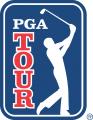 2020 The American Express select player informationSponsor ExemptionsRicky BarnesMade 11 starts last season to end at No. 245 in the FedExCup after finishing No. 175 in the FedExCup in 2017-18Shot career low 61 in second round of 2018 Safeway Open, eventually finishing T69, one of two cuts made in 11 starts last season (T45/Barbasol Championship)Made five cuts in five starts this season2009 U.S. Open runner-up seeks first PGA TOUR titleBest finish in nine starts at The American Express is T16 in 2013Akshay BhatiaWake Forest, North Carolina resident made professional debut at age 17 at 2019 Sanderson Farms Championship (MC)Left-hander missed the cut in PGA TOUR debut at 2019 Valspar Championship but finished T42 in Korn Ferry Tour debut at 2019 Robert Trent Jones Golf Trail ChampionshipRunner-up at 2018 U.S. Junior AmateurYoungest ever player to be named to the United States Walker Cup team, on the winning 2019 teamDespite posting under-par opening-round scores in each of his four PGA TOUR starts since turning professional, has yet to make a cut Ben CraneWith 48 career top-10s, the five-time PGA TOUR winner seeks first top-10 finish since 2019 Puerto Rico Open (T8)2015-16 PGA TOUR Season was the last time he finished inside the top 125 in the FedExCup (117th)Posted three top-10s in 16 starts at The American ExpressCharles ReiterShot rounds of 66-67-68-71 for a 16-under total to win by eight strokes in the 2017 Aaron Baddeley International Junior Championship in California to earn a spot in the 2017 Australian Open at Royal Sydney. Beat out 54 other top juniors from around the world who came to play in the event, including eight who made the trip from Australia to try and win the special invite Played first professional event in 2017 and made the cut, shooting 10-over in 72 holes at the Australian Open at age 17USC sophomore will transfer to University of San Diego where he will be eligible to play again in the fallMissed the cut by a single stroke in 2019 The American Express after rounds of 75-70-63 (-8). When he was a Palm Springs (Calif.) High School senior, played on a sponsor exemption in 2018 The American Express (68-70-77—MC)Wes RoachPosted one top-10 in six starts this season (T8/Bermuda Championship) where he was one back after a first-round 63Best finish in 71 career PGA TOUR starts is T3 (2019 Rocket Mortgage Classic)Making fourth start at The American Express, advancing to Sunday just once (T34/2016)Isaiah Salinda Making third PGA TOUR startAfter being a member of winning 2019 U.S. Walker Cup team, former Stanford standout made professional debut at 2019 Safeway Open, finishing T33 (72-70-71-68)Advanced to his second PGA TOUR start (76th/2019 Shriners Hospitals for Children Open) via a 6-for-2 playoff after posting 64 at the Monday qualifierAveraged 71.74 over 113 rounds to finish 10th on all-time Stanford career scoring listFinished second in 2008 “Drive, Chip and Putt” Sam SaundersWon his second club championship at Bay Hill Club and Lodge by 17 strokes as a high school senior, which earned him an invitation to the 2006 Arnold Palmer Invitational, the PGA TOUR event recognizing his grandfatherPlayed golf at Clemson University and skipped his senior year to turn professional, eventually playing his way on to the Korn Ferry Tour in 2014 via the qualifying school and graduated to the PGA TOUR the following year after finishing 13th in the Korn Ferry Tour FinalsFinished No. 120 in the FedExCup in the 2017-18 PGA TOUR SeasonMade one cut (T8/2018) in eight starts at The American Express, an event his grandfather won five timesBrian SmockFormer Fresno State golfer owns four runner-up results in 167 Korn Ferry Tour career startsHas not made the cut in five previous PGA TOUR starts. Making first appearance at The American ExpressPGA Section invite currently teaches golf in California Josh TeaterDanville, Kentucky native graduated from Morehead State University in 2001Won the Korn Ferry Tour’s Utah Championship presented by Zions Bank in 2009, helping him earn his PGA TOUR card for the following season, but has bounced between the two Tours sinceSea Island resident posted T11 at the 2019 Bermuda Championship, the one time he advanced to the weekend in five starts this seasonHas made four cuts in six starts at The American Express where his only over-par score in 24 rounds was 73/R1/2013 at La Quinta CCMonday QualifiersA Monday Qualifier is not conducted at The American Express.